МИНИСТЕРСТВО ПРИРОДНЫХ РЕСУРСОВ И ЭКОЛОГИИРОССИЙСКОЙ ФЕДЕРАЦИИФЕДЕРАЛЬНАЯ СЛУЖБА ПО ГИДРОМЕТЕОРОЛОГИИИ МОНИТОРИНГУ ОКРУЖАЮЩЕЙ СРЕДЫПРИКАЗот 15 июля 2013 г. N 375О ВЫПОЛНЕНИИПОСТАНОВЛЕНИЯ ПРАВИТЕЛЬСТВА РОССИЙСКОЙ ФЕДЕРАЦИИОТ 6 ИЮНЯ 2013 Г. N 477 "ОБ ОСУЩЕСТВЛЕНИИ ГОСУДАРСТВЕННОГОМОНИТОРИНГА СОСТОЯНИЯ И ЗАГРЯЗНЕНИЯ ОКРУЖАЮЩЕЙ СРЕДЫ"Во исполнение постановления Правительства Российской Федерации от 6 июня 2013 г. N 477 (далее - Постановление) приказываю:1. Начальникам структурных подразделений центрального аппарата Росгидромета, начальникам Департаментов Росгидромета по федеральным округам, ФГБУ УГМС и их филиалов, директорам НИУ Росгидромета принять постановление Правительства Российской Федерации от 06.06.2013 N 477 (приложение 1) к руководству и исполнению в части реализации задач, относящихся к компетенции Росгидромета.2. Определить ответственными за организацию взаимодействия с уполномоченными федеральными органами исполнительной власти и органами исполнительной власти субъектов Российской Федерации при осуществлении государственного мониторинга состояния и загрязнения окружающей среды:УГТР (А.И. Гусев, В.В. Степанов) - в части мониторинга состояния окружающей среды;УМЗА (Ю.В. Пешков) - в части мониторинга загрязнения окружающей среды.3. Возложить на начальников Департаментов Росгидромета по федеральным округам координацию согласованного функционирования на территории своей деятельности государственной наблюдательной сети, территориальных и локальных систем наблюдений за состоянием окружающей среды.4. Начальникам Департаментов Росгидромета по федеральным округам и ФГБУ УГМС Росгидромета в рамках Соглашения о сотрудничестве Федеральной службы по надзору в сфере природопользования и Федеральной службы по гидрометеорологии и мониторингу окружающей среды от 07.04.2011 N ВК-5-д/с-140-35 на территориях своей деятельности обеспечить содействие территориальным органам Росприроднадзора в установлении и пересмотре перечней объектов, владельцы которых должны осуществлять мониторинг атмосферного воздуха в рамках производственного экологического контроля в соответствии с нормами действующего законодательства Российской Федерации.(п. 4 в ред. Приказа Росгидромета от 20.09.2018 N 397)5. ФГБУ "НПО "Тайфун" (В.М. Шершаков) совместно с ФГБУ "ГГО" (В.М. Катцов), ФГБУ "ГХИ" (А.М. Никаноров), ФГБУ "ИГКЭ Росгидромета и РАН" (С.М. Семенов), ФГБУ "ГОИН" (Ю.Ф. Сычев), ФГБУ "ГГИ" (В.Ю. Георгиевский). ФГБУ "Гидрометцентр России" (Р.М. Вильфанд) провести анализ действующих нормативно-методических документов Росгидромета и до 01.09.2013 представить в УМЗА (Ю.В. Пешков) предложения о возможности их применения с учетом данного Постановления.6. УМЗА (Ю.В. Пешков) и УНМР (В.Г. Блинов) при доработке проекта Целевой научно-технической программы "Научно-исследовательские, опытно-конструкторские, технологические и другие работы для государственных нужд в области гидрометеорологии и мониторинга окружающей среды" (ЦНТП) на 2014 - 2016 годы предусмотреть разработку с 2014 г. проектов нормативных документов по вопросам формирования в субъектах Российской Федерации территориальных систем наблюдений за состоянием окружающей среды и локальных систем наблюдений в районах расположения объектов, которые оказывают негативное воздействие на окружающую среду, порядку и условиям их согласованного функционирования.7. Признать утратившим силу приказ Росгидромета от 15.09.2000 N 136 "О выполнении постановления Правительства Российской Федерации от 23.08.2000 N 622".8. Контроль за исполнением настоящего приказа возложить на заместителя Руководителя Росгидромета И.А. Шумакова.Руководитель РосгидрометаА.В.ФРОЛОВПриложение 1к приказу Росгидрометаот 15.07.2013 N 375Утвержденопостановлением ПравительстваРоссийской Федерацииот 6 июня 2013 г. N 477Приложение 2к приказу Росгидрометаот 15.07.2013 N 375РЕКОМЕНДАЦИИПО УСТАНОВЛЕНИЮ ПЕРЕЧНЯ ОБЪЕКТОВ, ВЛАДЕЛЬЦЫ КОТОРЫХ ДОЛЖНЫОСУЩЕСТВЛЯТЬ МОНИТОРИНГ АТМОСФЕРНОГО ВОЗДУХАУтратили силу. - Приказ Росгидромета от 20.09.2018 N 397.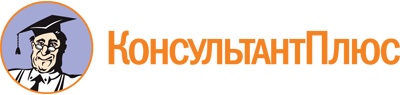 Приказ Росгидромета от 15.07.2013 N 375
(ред. от 20.09.2018)
"О выполнении постановления Правительства Российской Федерации от 6 июня 2013 г. N 477 "Об осуществлении государственного мониторинга состояния и загрязнения окружающей среды"Документ предоставлен КонсультантПлюс

www.consultant.ru

Дата сохранения: 29.05.2023
 Список изменяющих документов(в ред. Приказа Росгидромета от 20.09.2018 N 397)